          報名編號：______________（由本院填寫）考生姓名：______________手　　機：_____________【請以掛號郵寄 並勿裝訂，謝謝！】電子郵件：tlbs@topchurch.net電話：02-2211-1556分機132 傳真：02-8666-8711地址：23149新北市新店區三民路151號  卓越領袖神學院招生委員會收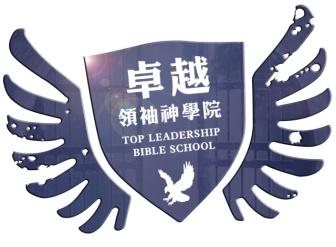 招生委員會2019學年入學考試